Gazouillis SWOG S2013 I-CHECKIT
Semaine 1 : Gazouillis axés sur le patient (un par jour, du lundi au vendredi)Les médicaments d’#immunothérapie peuvent aider le système immunitaire d’une personne à combattre le #cancer. Mais les gens peuvent en subir des effets secondaires. #Essaiclinique S2013 veut mieux prédire qui est susceptible de subir des effets secondaires graves. Pour en savoir plus, composez le 1-800-4-Cancer. Renseignez-vous sur S2013. @SWOG @theNCI #LCSMLe nouveau @SWOG #ICHECKIT essai sur le #cancer S2013 demande : Peut-on prédire quels patients atteints de cancer sont les plus vulnérables aux effets secondaires graves des médicaments de thérapie immunitaire largement utilisés? Pour en savoir plus, visitez SWOG.org/S2013 ou composez le 1-800-4-Cancer et renseignez-vous sur S2013. @theNCI #CRCSM #ImmunooncologieLes médicaments d’immunothérapie sont utilisés pour traiter certains #cancers, tels que le #mélanome, le #cancerdurein et le #cancerdupoumon. L’essai S2013 #ICHECKIT fait le suivi des effets secondaires de ces médicaments. Pour en savoir plus, composez le 1-800-4-Cancer. Renseignez-vous sur S2013. Ou visitez SWOG.org/S2013. @theNCI @SWOG#Essaiclinique S2013 #ICHECKIT suit les patients qui prennent des médicaments #immunothérapie pour le #cancer, afin de déterminer qui risque de subir des effets secondaires graves. Pour en savoir plus sur S2013, visitez SWOG.org/S2013. Ou composez le 1-800-4-Cancer et renseignez-vous sur S2013. @SWOG @theNCI @Alliance_org #GynCSMDe nombreuses personnes atteintes d’un #cancer sont traitées par des médicaments appelés inhibiteurs du point de contrôle immunitaire. #Essaiclinique S2013 #ICHECKIT peut nous aider à prédire qui risque de subir les effets secondaires de ces médicaments. En savoir plus : SWOG.org/S2013. Ou composez le 1-800-4-CANCER. Renseignez-vous sur S2013. @SWOG @theNCISemaine 2 : Gazouillis axés sur le fournisseur (un par jour, du lundi au vendredi)L’IP @kgunturuMD de @LaheyHospital codirecteur des nouveaux essais sur le cancer @SWOG S2013 #ICHECKIT. L'entreprise développe un modèle permettant de prédire quels patients sont les plus susceptibles de subir des effets indésirables graves causés par les inhibiteurs du point de contrôle immunitaire. SWOG.org/clinical-trials/S2013. @theNCI #Immunooncologie.@SWOG S2013 #ICHECKIT validera un modèle de prédiction du risque pour les événements indésirables immunitaires de grade 3+ (immune-related adverse events, #irAEs) d’#immunothérapie dans les tumeurs solides. Codirigé par @DrDawnHershman de @NYPhospital et @ColumbiaMed. @theNCI #NCORP SWOG.org/clinical-trials/S2013 #Immunooncologie#ICHECKIT SS2013 est une étude observationnelle @SWOG portant sur la toxicité de l’inhibiteur #immunecheckpoint. Elle nécessite des analyses de laboratoire et des questionnaires sur les résultats signalés par le patient à cinq reprises. Les patients suivent le traitement recommandé pour leur cancer. SWOG.org/clinical-trials/S2013 @theNCILes inhibiteurs du point de contrôle immunitaire sont utilisés pour traiter plus d’une douzaine de cancers. Mais les effets secondaires peuvent varier de la fatigue et de la diarrhée à des lésions du côlon ou du foie. #ICHECKIT @SWOG’s S2013 élabore un modèle pour l’évaluation personnalisée des risques/avantages ICI. SWOG.org/clinical-trials/S2013 #ImmunooncologieNouvelle étude sur la toxicité de l’inhibiteur du point de contrôle immunitaire @SWOG S2013 (Immune CHECKpoint Inhibitor Toxicity) (#ICHECKIT) qui complète l’essai A151804  @Alliance_org. Co-inscription autorisée. Les patients recevant une #immunothérapie peuvent être admissibles à S2013. Ceux qui ont des #irAEs de grade 3 à 5 peuvent être admissibles à l’étude A151804. SWOG.org/clinical-trials/S2013Graphismes Twitter S2013 Graphique pour gazouillis axés sur le patient :
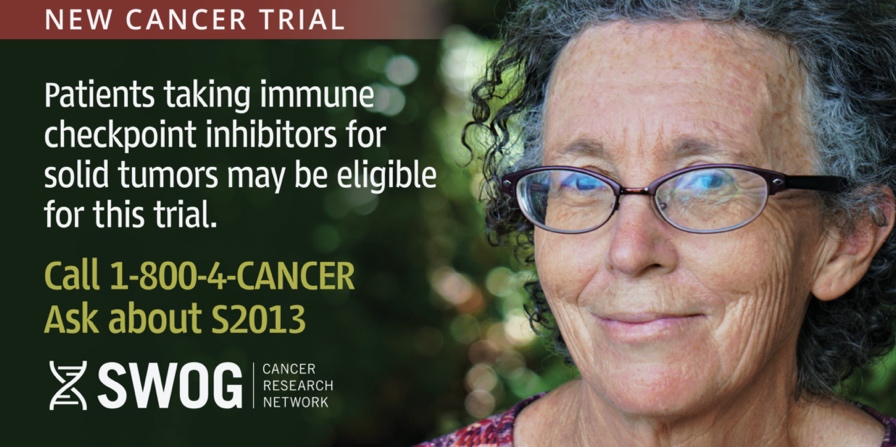 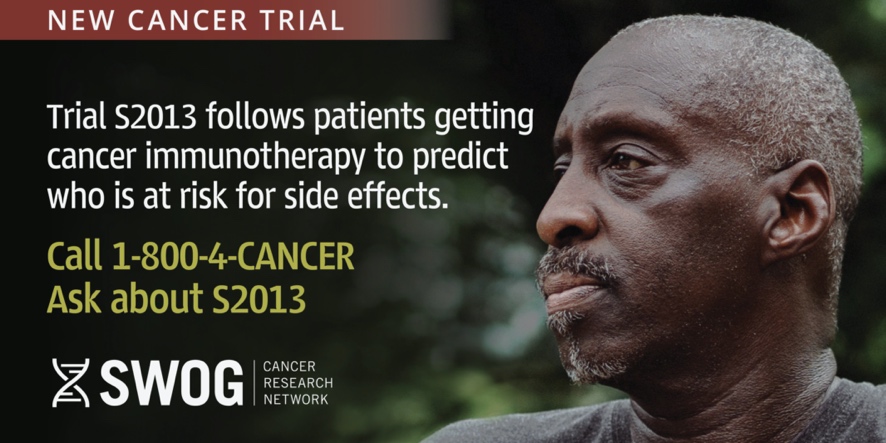 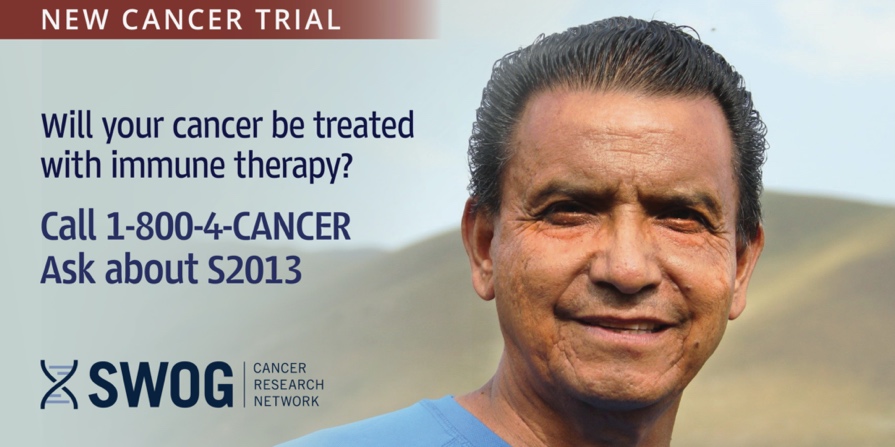 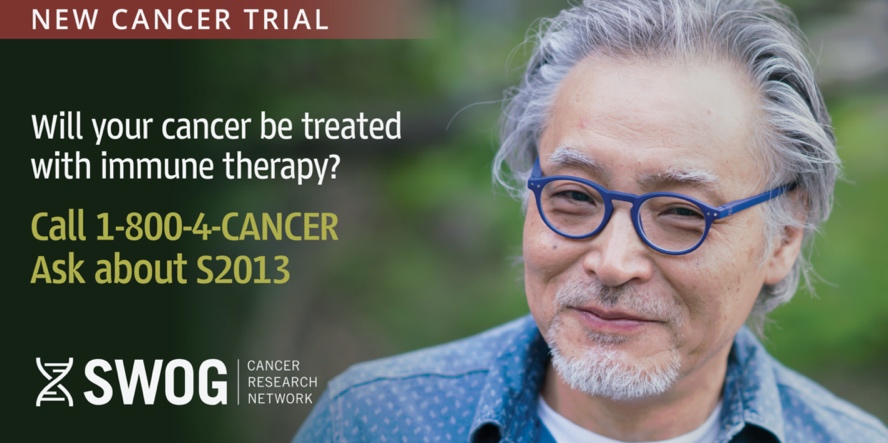 Graphismes pour gazouillis axés sur le fournisseur :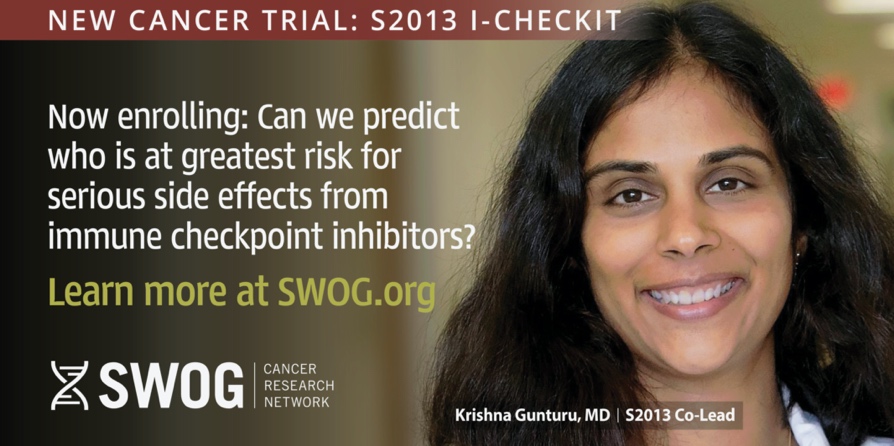 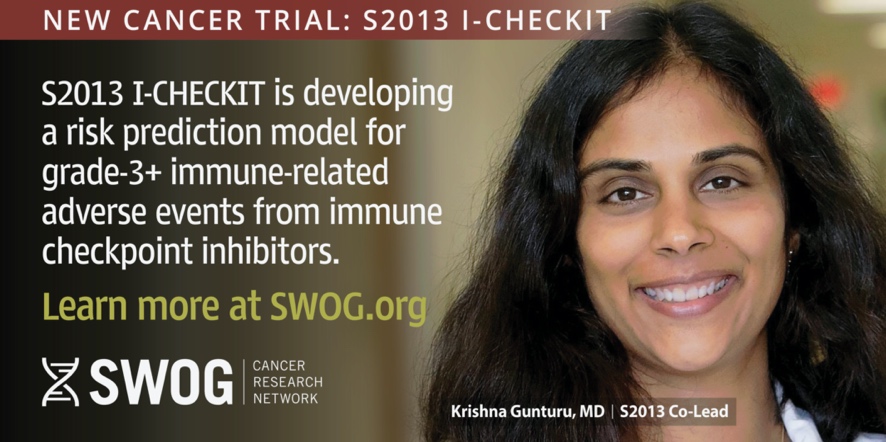 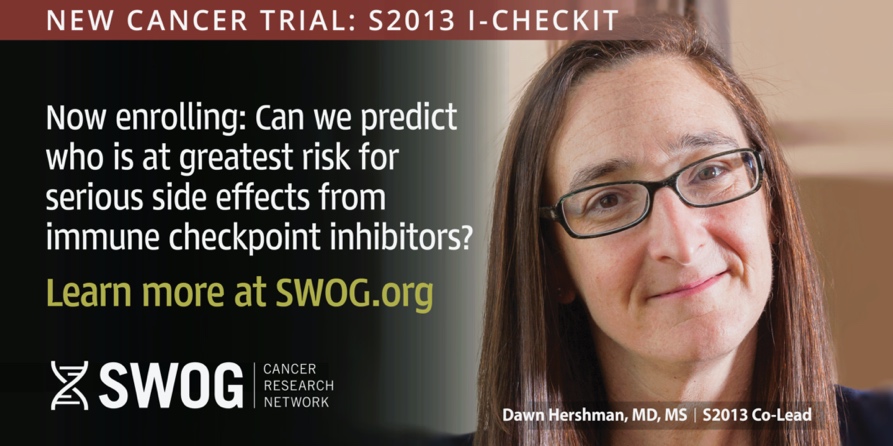 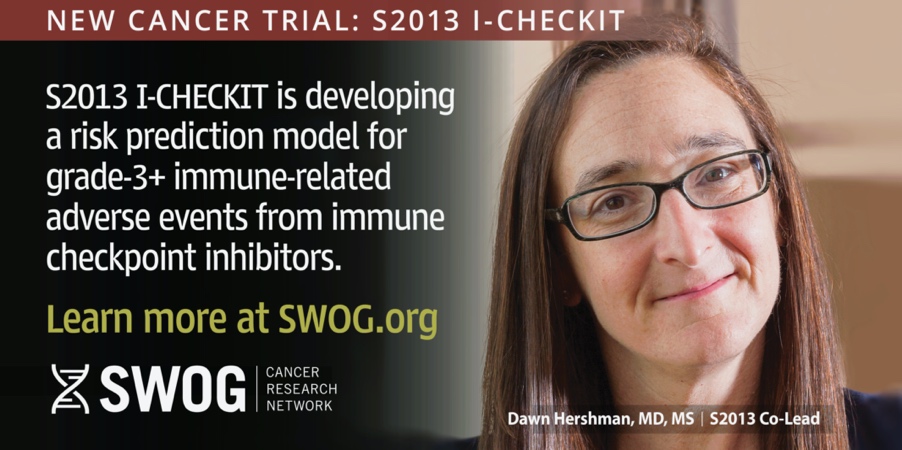 